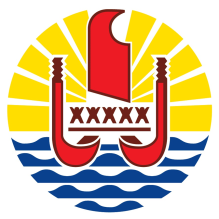 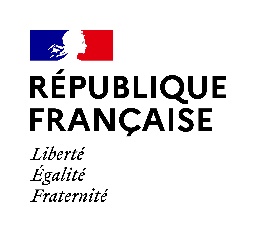 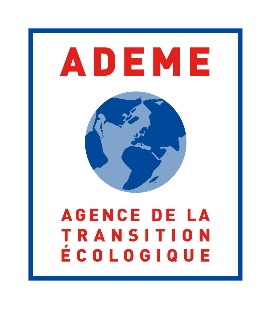 Appel à projets 2024 : Réemploi, réutilisation, réparation et low-tech Polynésie Française DOSSIER DE CANDIDATURE  Fiche-modèle de projet à compléterVersion : Low-tech À transmettre par voie électronique au plus tard :• Session 1 : 03/06/2024 (à minuit, heure de Tahiti)• Session 2 : 25/08/2024 (à minuit heure de Tahiti)A l’adresse suivante : economie-circulaire.pf@ademe.frNote aux porteurs de projets : L’analyse des dossiers se fera via la complétude du dossier : cette fiche-modèle de projet ainsi que les autres documents précisés dans le cahier des charges. Contexte de l’opération1/2 page maximumObjectifs de l’opérationDescription de l’opération 1 page maximumJustification du projet low-tech Expliquer comment le projet répond aux trois points du low tech : utilité, durabilité, accessibilité (les définitions sont précisées en page 7 et 8 du cahier des charges de l’AAP). Pour vous aider, répondez aux questions suivantes : Utilité : Ma solution répond-t-elle a un besoin clef de mon territoire ?Durabilité : Ma solution va-t-elle durer dans le temps ?Faible impact environnementalPeu mobilisatrice de ressources naturellesPérenneAccessibilité : Ma solution est-elle simple et appropriable ?CompréhensibleSimple et accessible financièrementPlanning de l’opération  Budget prévisionnel (estimation des coûts du projet par grandes catégories, les devis seront à joindre obligatoirement dans le dossier de demande d’aide)Plan de financementSynthèse du projet (15lignes max)Commentaires (partenariats, démarches juridiques ….)  Autres informations relatives au projet que vous estimez utiles pour compléter cette présentation (suite du projet envisagée, état des lieux antérieur…)Type de dépenses (ex : étude, animation, communication, investissement, fonctionnement…)Détails des postes de dépenses (ex : réalisation d’un outil de communication ou sensibilisation, réalisation d’un diagnostic, détails des équipements…)Montant HT (en FCPF)Montant TTC (en FCPF)Total des dépenses (en FCFP)Total des dépenses (en  €)TOTALTOTALFINANCEURSMontants en FCFPADEMEPays Etat Auto-financement en fonds proprePrêtAutres ((à préciser – ajouter une ligne budgétaire par financeur)TOTAL